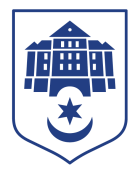 ТЕРНОПІЛЬСЬКА МІСЬКА РАДАПОСТІЙНА КОМІСІЯз питань містобудуванняПротокол засідання комісії №6від 14.04.2023Всього членів комісії: 	(6) Назарій Редьква, Андрій Грицишин, Юрій Смакоуз, Артур Шатарський, Олександр Россомаха, Мар’яна ГоловкоПрисутні члени комісії: 	(6) Назарій Редьква, Андрій Грицишин, Юрій Смакоуз, Артур Шатарський, Олександр Россомаха, Мар’яна ГоловкоКворум є. Засідання комісії правочинне.На засідання комісії запрошені:Віктор Кібляр – начальник відділу земельних ресурсів;Юлія Чорна – начальник організаційного відділу ради управління організаційно-виконавчої роботи.Депутати міської ради Назарій Редьква, Андрій Грицишин, Юрій Смакоуз, Артур Шатарський, Олександр Россомаха, Мар’яна Головко, представники виконавчих органів ради Віктор Кібляр, Юлія Чорна брали участь в засіданні постійної комісії за допомогою електронних месенджерів, які не заборонені до використання в Україні.Головуючий – голова комісії Назарій Редьква.Слухали:	 Про затвердження порядку денного засідання комісії.ВИСТУПИВ: Назарій Редьква, який запропонував сформувати порядок денний наступним питанням:Про припинення Управлінню Тернопільської єпархії Української Православної церкви права користування земельною ділянкою за адресою вул. Євгена Коновальця,1Результати голосування за затвердження порядку денного, враховуючи пропозицію Назарія Редькви: За-6, проти-0, утримались-0. Рішення прийнято.ВИРІШИЛИ:	Затвердити порядок денний комісії.Порядок денний засідання комісії:Слухали:	Про припинення Управлінню Тернопільської єпархії Української Православної церкви права користування земельною ділянкою за адресою вул. Євгена Коновальця,1Доповідав: 	Віктор КіблярРезультати голосування за проект рішення: За-6, проти-0, утримались-0. Рішення прийнято.Вирішили:	Рішення комісії №1 додається.Голова комісії					Назарій РЕДЬКВАСекретар комісії					Артур ШАТАРСЬКИЙ№з\пНазва проєкту рішенняПро припинення Управлінню Тернопільської єпархії Української Православної церкви права користування земельною ділянкою за адресою вул. Євгена Коновальця,1